/Meetings May 25th, 2022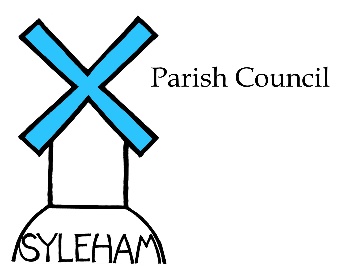 Annual General Meeting 21/22Attendance:Parish Councillors: M.Flounders; G. Elsden; G. Lewis; R. Piltch; S. ScottS. Phillips & D. GoodwinAbsent: NoneCounty & District Councillors: Lavinia Haddingham (MSDC)Peter Gould (SCC) both attendedOther attendees:  J. Thompson (Jubilee Coordinator) & M.Lewis (St Margarets)ProceedingsChairman welcomed attendeesAnnual Reports were read out:Parish CouncilVillage Hall/sports ClubSt MargaretsMSDC &SCC reports were distributed before the meetingFinancial Audit for 2021/22 was presented by the Clerk and approved for sending to the external auditors.Open Forum: An interest in a playground on J’s Meadow was raised and Councillor Lavinia Haddingham said she would do everything possible to help with MSDC fundingScheduled Parish MeetingAgendaDeclaration of Interest: NoneSigning of Minutes: The minutes of the last meeting (May 2nd, 2021) were signed as correct.Agenda Items:Platinum JubileeJulie Thompson gave an update on planning the June 5th celebrationsThe Clerk gave a financial update, forecasting a potential £1000 underspend, monies that could be used in part funding the playground proposalPlanning:Monk’s Hall (DC/22/01698): This PA covered a proposed rear extension to the Hall. As the purported oldest house in Sufolk,circa11th century, it is protected by numerous heritage agencies but the Council appreciated that making it fit for habitation in the 22nd century change has to happen. As the plans suggested no change to the appearance of the frontage then all the Council could do is remind Planning of its responsibilities of preserving the history of the building on the advice given by English Heritage etcClerk’s ReportFinances: Current a/c balance @ April 5th 2022, was £5,370.34and Business a/c: £975.43.Cheques for M. Flounders – Jubilee Oak Tree (#494-£50):Party Packs- Cut out Queen (#495 -£41.94);TG Askew – plantings (#496- £660); Striptease – banner (#497-£72); Melanie Murray – paperware (#498- £242.66) Clerks Fee & Ex’s Q1 (#500-£326); HMRC-PAYE Q1 (#501- £48.00); J.Thompson -misc ex’s (#502-£ 195.20);E Carroll – Misc ex’s (#503-142.97); M.Flounders- Pavanni ice cream (#505-£251-35); Fox & Goose voucher -Thx to J.thompson (#506- £50); PHunter – Hog Roast (#507-£1400);M.Allmey website domain name renewal fee (#508-£11.99)Melanie Murray ink cartridges (#509 –£74.71) approved and signed.Items in red relate to Jubilee expensesMeeting closed at 8.25pm.Next meeting takes place on September 21st ,2022 at the Village Hall.Signed                                               DateActionClerk to actionClerk to follow upClerk to write to MSDC